Добрый день)
1)Алюминиевый крепеж . Сплав 6060 DIN 573 
2) Цвет светло-серый
3)Интересующие  Объемы: 
А) 2500 шт
Б) 5000 шт
В)10000 шт
Отправьте пожалуйста цену и сроки поставки. Находимся в РТ г. Набережные Челны.
3)Рекомендации и профессиональная консультация приветствуются)
Спасибо
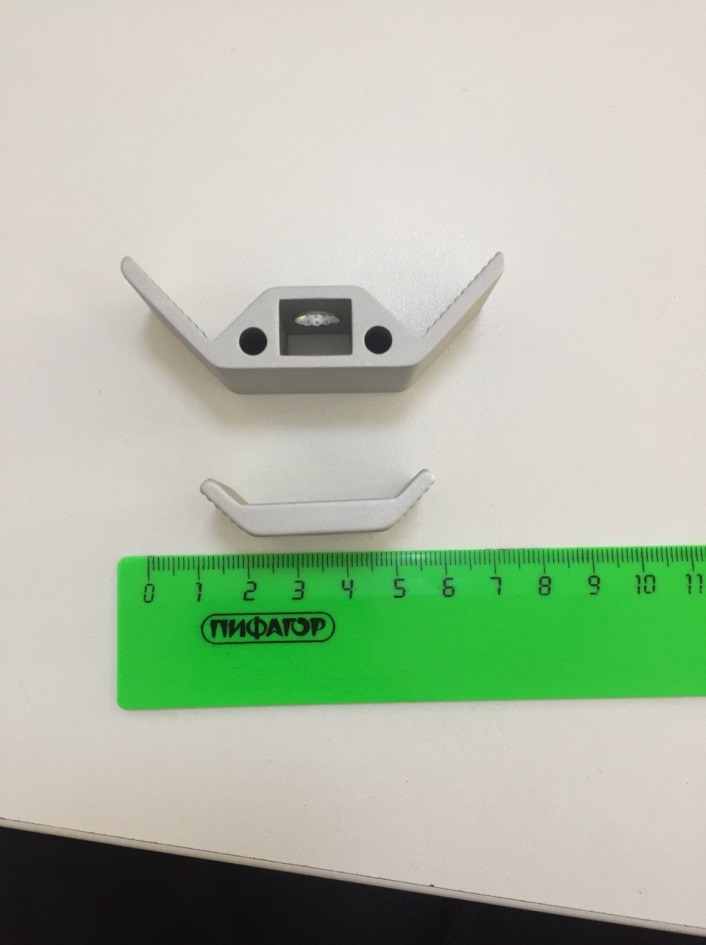 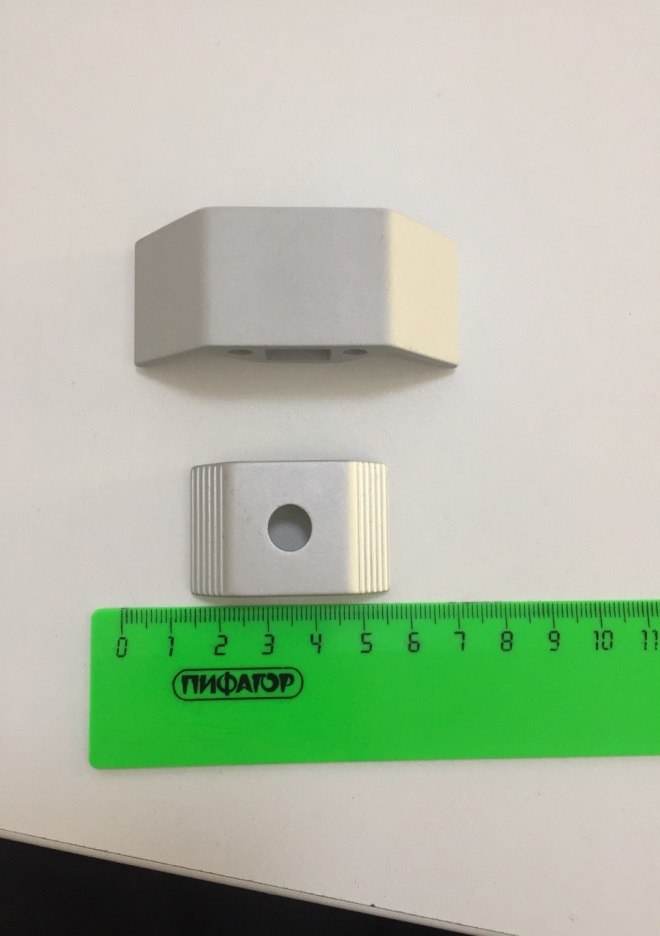 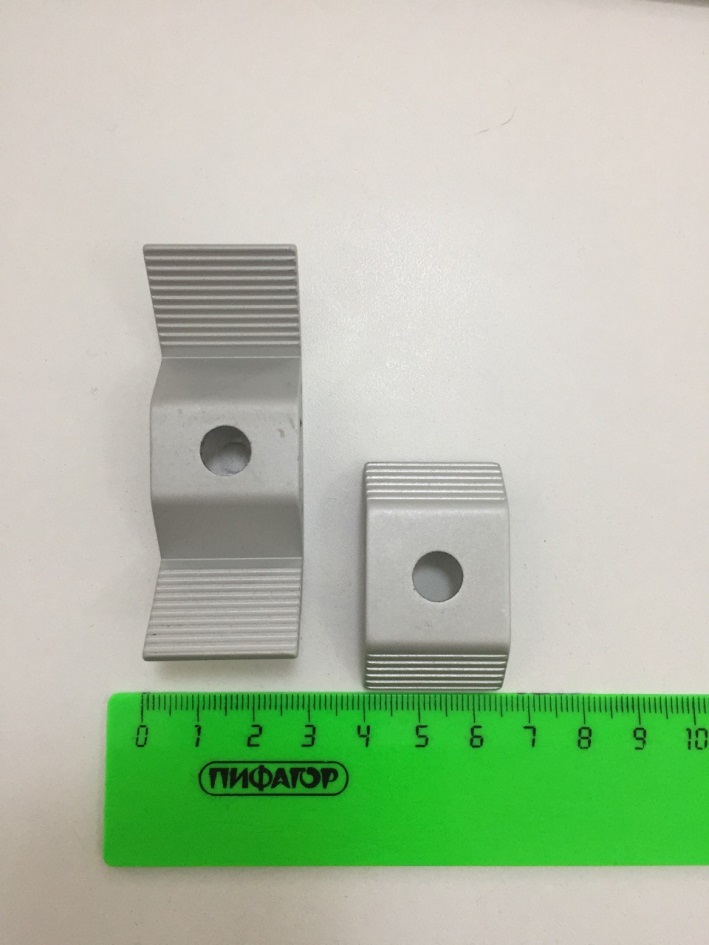 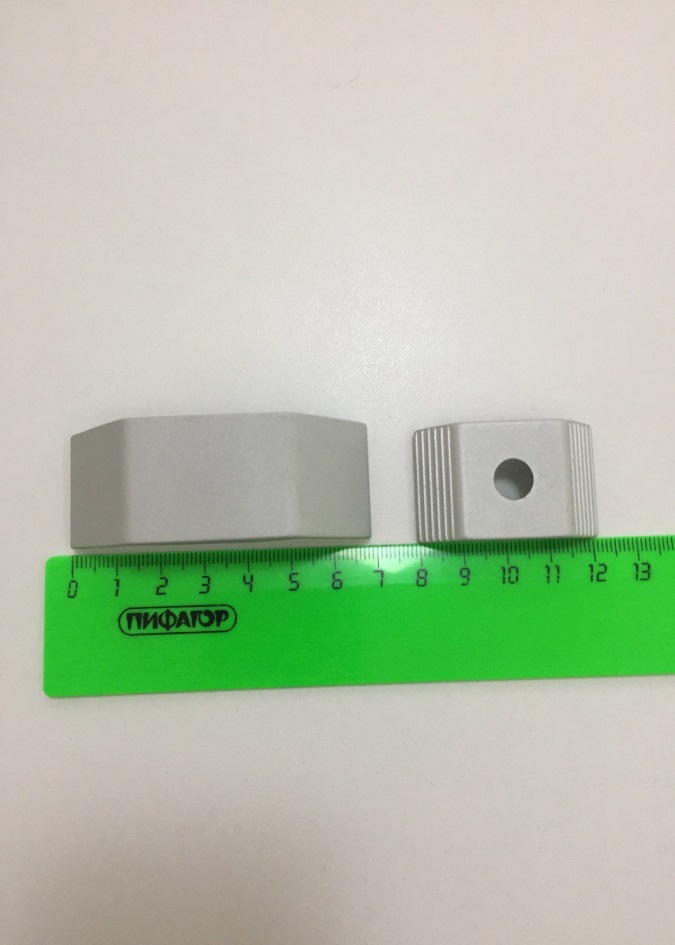 